.......  EDUCATIONAL YEAR YENİCE ANATOLIAN HIGH SCHOOL                          1st TERM 2nd WRITTEN EXAM FOR 10th LANGUAGE CLASS    Name/Surname:							            Mark:    Class/Number:(!) Answer Part A and Part B according to the summaries of Twilight series below.TWILIGHTBella Swan and her father live in Forks, . Bella meets a strange, handsome boy, Edward. He is a vampire but he drinks animal blood, not human blood. Edward and Bella fall in love. James is another vampire. He wants to kill Bella. Edward and his family kill James.NEW MOONEdward and his family leave Forks because Bella’s life is in danger. Bella is very unhappy. Her life changes when she meets Jacob Black. He can change into a wolf. Jacob protects Bella from an angry vampire, Victoria. She is James’ ex-girlfriend. Then Edward and his family return to Forks. Bella and Edward come together again.ECLIPSE has an army of vampires. She wants to kill Bella and Edward. Edward’s vampire family and Jacob’s wolf pack join forces. They destroy Victoria and her vampire army. Meanwhile, Bella is in a difficult situation. She has to choose between her relationship with Edward and her friendship with Jacob. She chooses Edward’s love. They get married.A) Answer the questions. ( 6x2 =  ) Twilight, who does Bella meet?__________________________________________ Twilight, what does Edward drink?__________________________________________ New Moon, when does Bella’s life change?__________________________________________ New Moon, who protects Bella?__________________________________________ Eclipse, who destroys Victoria and her vampire army?__________________________________________ Eclipse, who does Bella choose?__________________________________________B) Write True (T) or False (F). (6x1 =  )1. For the first time, Bella falls in love with Edward in Twilight. _______2. Bella is not happy for Edward’s absence. _______3. Jacob Black can change into a vampire. _______4. Victoria and James are the evil characters during all the three series.5.  was James’ girlfriend before he died. _______ Eclipse, Jacob’s wolf pack was against Edward. _______C) Choose the best options according to the text below. ( 16x1 =  )One day, I (1) ___________ to the theatre alone. The play (2) ___________ pretty good and I (3) ___________ it very carefully. A young couple (4)  ___________ behind me. They (5) ___________ silently and happily. Suddenly, the man (6) ___________to hiccup loudly. So I (7) ___________ all of my attention. It (8) ___________ really a very bad moment. The man (9) ___________to stop but it was impossible. I (10) ___________at the man angrily a few times but there was no use. He (11) ___________hiccupping. After half an hour, some neighbours also (12) ___________to stare at him and complained. Finally, some players also (13) ___________their motivation and forgot their scripts. While all the audience (14) ___________at them, the young man (15)____________ and (16)__________ the hall. But it was too late.1.   a) went                		 b) was going2.   a) was                  	 b) were3.   a) watched			 b) was watching4.   a) sat			 b) was sitting5.   a) were watching		 b) watched6.   a) was starting		 b) started7.   a) was losing		 b) lost8.   a) was			 b) were9.   a) was trying		 b) tried) was looking		 b) looked) was keeping		 b) kept) started			 b) was starting) lost			 b) was losing) looked		      	 b) was looking) was standing up      	 b) stood up) left			 b) was leavingD) Choose the right words for the gaps. ( 6x1 =  )                       “ Survive – Save “1. Every living thing needs food and drink to ________.2. The police arrived at the scene of kidnapping event to __________ the hostage.	              “ Talk – Speak “ 3. According to his CV, Mete can __________ three languages: French, German and English.4. Detective Jim started to ___________ to the town residents about the mysterious death the other day.		“ Study – Revise “5. We are going to ___________ a new subject on human psychology: Skinner’s Behaviourist Approach. good student should __________ the classes at home after school.E) Write answers to the questions below. ( 4x2 =  )E.g.: Question: What do you use a “map” for?        Answer  : We use a map to find a destination.1. What do you use a “flashlight” for?_______________________________________2. What do you use a “wallet” for?_______________________________________3. What do you use a “drugstore” for?_______________________________________4. What do you use an “elevator” for?_______________________________________F) Choose the best options. (10x1 =  )1. I can’t understand why an elephant is _______of a little mouse.clever			c) friendlyscared			d) weary2. It has been a really ________ day. I had better sleep early to have a good rest, because lots of work is waiting for me tomorrow.boring			c) wearylucky			d) tiny3. To ________ a goal, you should row against the tides.achieve			c) accompanyacclaim			d) succeed4. We have got no _________ into the Internet; as a result, you can’t register online for the university.access		c) talentsuccess		d) appearance5. People have lots of questions in their minds but there has still been no satisfactory ________of the life outside the Earth.failure    	c) apologyambition	d) account6. If you have no doubts about something, then it’s ________ true.abruptly    	c) quicklyaccurately	d) absolutely8. The famous scriptwriter successfully__________ Hanna’s real life story to the screen.has adapted   	  c) has adoptedhas improved	  d) has destroyed7. Greg and Eddy are just like twins. The brothers are visually _______ to each other.same    	c) uglysimilar		d) strong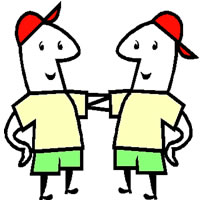  the 49th Golden Orange Film Festival, Tamer Çıray_________ the Best-Music award for “Farewell to Katya”.acquired   	  c) inventedmanaged	  d) believed10. There have been a lot of __________of Yunus Emre’s poems into other languages.successes   	  c) additionsabilities 	  d) translationsG) Write the preferences of people given in the chart below. ( 4x2 =  )E.g.: Sam would prefer to watch Horror films rather than Comedies.1. Johnny_________________________________________________________________________ (prefer)2. Steve ____________________________________________________________________ (would rather)3. Joe_____________________________________________________________________ (would prefer)4. Beth_____________________________________________________________________(would enjoy)H) Choose the best options for the situations described below. ( 10x1 =  )1. You are going to talk to the lawyer about a case and you ask the secretary to connect you to him, so you would say:a) May I talk to the lawyer?b) Can I talk to the lawyer?c) Shall I talk to the lawyer?2. Your son wants to go to the New Year party tonight but he has to finish his project work by tomorrow. As his parent, you would say strictly:a)  You shouldn’t go to the party tonight.b)  You can’t go to the party tonight.c)  You won’t go to the party tonight.3. You want your teacher to explain an English idiom to you. You would say:a) Could you explain this idiom to me?b) Shall you explain this idiom to me?c) Will you explain this idiom to me?4. You want your friend to meet at the café at 3 o’clock this afternoon. You would say:a) Could you please meet me at the café at 3 o’clock?b) Might you meet me at the café at 3 o’clock?c) Can you meet me at the café at 3 o’clock?5. According to the schedule, the program __________ start at 9:30.a) is to				c) mayb) must 			d) ought to6. You look pale. You ___________see your doctor.a) should			c) are supposed tob) must			d) might7. You _________ keep your hands up or I’ll shoot you.a) must				c) canb) should			d) had better8. Everything is a mess at home. A thief ________into the house.a) should have broken		c) must have brokenb) might break			d) is to break9. The final exam is two weeks later. You ________ revise the units today.a) couldn’t			c) can’tb) don’t have to		d) mustn’t10. You_________ bring an umbrella because Antalya is always sunny in summers.a) mustn’t			c) wouldn’tb) can’t				d) needn’tI) Rewrite the sentences. ( 4x2 = 8 pts )1. It’s not possible for you to enter the night club without a queen. (Be allowed to)____________________________________________2. The boy didn’t watch the scary movie because of his mother. (Permit)_______________________________________3. It’s against the rules for a student to leave the school before the lessons end. (Be let to)_______________________________________4. You can’t drive faster in the city centre than 30 km per hour. (Be allowed to)_______________________________________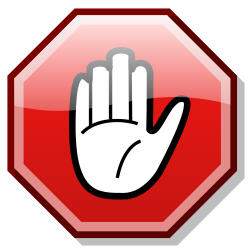 J) Fill in the blanks according to the chart below. ( 8x1 = 8 pts )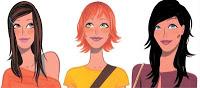 1.___________ is the youngest of all the ladies.2. ___________ is the eldest and the shortest lady.3. ___________ is a lot taller than____________.4. Of all the other girls, Hilary has___________weight.5. Jessica is shorter than____________.6. ___________is the fattest lady.7. Hilary is more intelligent than____________.8. ___________is the least clever lady.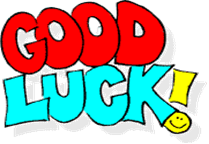 K) Tell a past event which you have never forgotten. Use Past Tense or the Present Continuous Tense. (Minimum of 60 words: 8 pts)           This memory affected me deeply. _________________________________________________________________________________________________________________________________________________________________________________________________________________________________________________________________________________________________________________________________________________________________________________________________________________________________________________________________________________________________________________________________________________________________________________________________________________________________________________________________________________________         ENGLISH TEACHERPEOPLE    KINDS OF FILMS    KINDS OF FILMSPEOPLE  Comedies    HorrorJohnny         X        ✔Beth         ✔        XSteve         X        ✔Joe         ✔       ✔Sam         X        ✔  JESSICA  BARBARA  HILARY    Age       21       24       19 Weight      57kg     55kg     52kg  Height      1.75cm   1.69cm   180cm     IQ      140      124     135